Rainbow Class Home Learning Week 1, 20.04.20You can sign up for a free Twinkl account to access many resources using this link and offer code:https://www.twinkl.co.uk/offer offer code UKTWINKLHELPSBelow are all the areas of learning from the Early Years Curriculum ‘Development Matters’The statements in bold are the learning objectives we will working on this week. STORY OF THE WEEK: THE VERY HUNGRY CATERPILLARThese tasks are on Education CityThese tasks will need some adult input/supportThese tasks could be completed independently by your child once they are given the instructions.Personal, Social and Emotional Development (PSED)Communication and Language(C&L)Physical Development (PD)Self-Confidence and Self-Awareness (40-60) Do you have a hidden talent? Have you been practising a skill? Or maybe you could learn a new skill this week like drawing, singing or making up a dance routine to your favourite song! Ask someone to video you doing something you are good at and tell us all about the skills you have!We know you are fabulous, but could you make a list of all the things which make you so super?  This might include being kind or funny etc. Is there something you would like to work on to make you even more wonderful?Understanding (40-60)Able to follow a story without pictures or promptsAsk someone to read you a story from a chapter book if you have one.  Try to imagine what the characters look like when you are listening. Perhaps you can draw one of the characters as you imagine them?Listen to one of the stories using the link below.  Can you listen to the whole story and imagine the pictures in your head?https://www.bbc.co.uk/cbeebies/radio/story-time-guess-how-muchhttps://www.bbc.co.uk/cbeebies/radio/story-time-little-beaver-and-the-echo?collection=radio-cbeebies-radio-story-timeMoving and Handling (40-60) Uses a pencil and holds it effectively to form recognisable letters, most of which are correctly formed.Practise letter formation using wet paintbrushes on the patio, outside walls, chalks outside, a whiteboard and pen, in gloop (cornflour and water). Video of letter formation for each letter will be uploaded to Tapestry for parents to see correct school formation.Health and Self-Care (40-60)Shows some good understanding that good practises with regard to exercise, can contribute to good health)PE with Joe Wicks, 9am each morninghttps://www.youtube.com/results?search_query=pe+with+joeJump on your trampoline, go on a (safe) walk. Go for a (safe) bike ride!Cosmic Yoga (The Very Hungry Caterpillar)https://www.youtube.com/watch?v=xhWDiQRrC1YLiteracy(L)Mathematics(M)Understanding the World (UW)Our book of the week isThe Very Hungry CaterpillarRead by the author Eric Carlehttps://www.youtube.com/watch?v=vkYmvxP0AJIAnimated versionhttps://www.youtube.com/watch?v=75NQK-Sm1YYCaterpillar Shoes – a rhyming story for bedtime (animation)https://www.youtube.com/watch?v=tYa6OLQHrEcReading: Use phonic knowledge to decode regular words and read them aloud. (Early Learning Goal)Phonics:Practise sounding out and reading 3,4 or 5 letter words.https://www.booktrust.org.uk/books-and-reading/have-some-fun/storybooks-and-games/letterflies/See how many words you can read around the house that begin with the letter ‘c’ for caterpillar.Have a go at reading your favourite bedtime story yourself.Education City-Toy Box – decoding Going Spare – matching soundsLet’s Play – building sentencesCaptain’s Log – looking at booksWritingUse phonic knowledge to write words that match their spoken sounds.(Early Learning Goal)Can you write a list of all the food the Very Hungry Caterpillar ate?You could write a story about where the butterfly flew to. Can you then read it out loud?Shape, Space and Measure (40-60 months)Use mathematical names for 3D and 2D shapesSelects a particular named shape.Take some paper and pencil round the house on shape hunt.  Can you write/draw all the shapes you can see?  Which shape do you have the most of in your house?Can you draw a caterpillar made from different shapes for each segment of its body?  What 2D shapes have you used?Draw a butterfly and cut out different 2D shapes to decorate its wings.Education City:Nine lives – 2D shapesSunny Shapes – 3D shapesShape SnapThe World (ELG)Make observations about animals. Know about similarities and differences in relations to living things.Watch these Minibeast Adventures with Jess clips:Caterpillarshttps://www.youtube.com/watch?v=a75Jqde8k1IButterflieshttps://www.youtube.com/watch?v=FUEeu4moxzMIf you are super interested in butterflies ask an adult to read you this information about the secret lives of butterflies!https://butterfly-conservation.org/news-and-blog/the-secret-life-of-butterfliesIf you have a garden can you look for little white caterpillar eggs? Look on the underneath of leaves and long grass. Monarch butterfly Life Cyclehttps://www.youtube.com/watch?v=7AUeM8MbaIkCan you draw a picture of the life cycle of a butterfly?(Egg, caterpillar, chrysalis, butterfly)Our book of the week isThe Very Hungry CaterpillarRead by the author Eric Carlehttps://www.youtube.com/watch?v=vkYmvxP0AJIAnimated versionhttps://www.youtube.com/watch?v=75NQK-Sm1YYCaterpillar Shoes – a rhyming story for bedtime (animation)https://www.youtube.com/watch?v=tYa6OLQHrEcReading: Use phonic knowledge to decode regular words and read them aloud. (Early Learning Goal)Phonics:Practise sounding out and reading 3,4 or 5 letter words.https://www.booktrust.org.uk/books-and-reading/have-some-fun/storybooks-and-games/letterflies/See how many words you can read around the house that begin with the letter ‘c’ for caterpillar.Have a go at reading your favourite bedtime story yourself.Education City-Toy Box – decoding Going Spare – matching soundsLet’s Play – building sentencesCaptain’s Log – looking at booksWritingUse phonic knowledge to write words that match their spoken sounds.(Early Learning Goal)Can you write a list of all the food the Very Hungry Caterpillar ate?You could write a story about where the butterfly flew to. Can you then read it out loud?Expressive Arts and Design (EAD)The World (ELG)Make observations about animals. Know about similarities and differences in relations to living things.Watch these Minibeast Adventures with Jess clips:Caterpillarshttps://www.youtube.com/watch?v=a75Jqde8k1IButterflieshttps://www.youtube.com/watch?v=FUEeu4moxzMIf you are super interested in butterflies ask an adult to read you this information about the secret lives of butterflies!https://butterfly-conservation.org/news-and-blog/the-secret-life-of-butterfliesIf you have a garden can you look for little white caterpillar eggs? Look on the underneath of leaves and long grass. Monarch butterfly Life Cyclehttps://www.youtube.com/watch?v=7AUeM8MbaIkCan you draw a picture of the life cycle of a butterfly?(Egg, caterpillar, chrysalis, butterfly)Our book of the week isThe Very Hungry CaterpillarRead by the author Eric Carlehttps://www.youtube.com/watch?v=vkYmvxP0AJIAnimated versionhttps://www.youtube.com/watch?v=75NQK-Sm1YYCaterpillar Shoes – a rhyming story for bedtime (animation)https://www.youtube.com/watch?v=tYa6OLQHrEcReading: Use phonic knowledge to decode regular words and read them aloud. (Early Learning Goal)Phonics:Practise sounding out and reading 3,4 or 5 letter words.https://www.booktrust.org.uk/books-and-reading/have-some-fun/storybooks-and-games/letterflies/See how many words you can read around the house that begin with the letter ‘c’ for caterpillar.Have a go at reading your favourite bedtime story yourself.Education City-Toy Box – decoding Going Spare – matching soundsLet’s Play – building sentencesCaptain’s Log – looking at booksWritingUse phonic knowledge to write words that match their spoken sounds.(Early Learning Goal)Can you write a list of all the food the Very Hungry Caterpillar ate?You could write a story about where the butterfly flew to. Can you then read it out loud?Make some moving paper caterpillars and have a race! 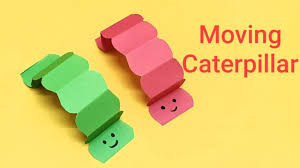 https://www.youtube.com/watch?v=IxEhFgJ-BjkIf you have no straw, use the hollow tube of a biro – it works just as well! Don’t share them though!Paint a symmetrical butterfly picture.https://artfulparent.com/butterfly-symmetry-paintings/The World (ELG)Make observations about animals. Know about similarities and differences in relations to living things.Watch these Minibeast Adventures with Jess clips:Caterpillarshttps://www.youtube.com/watch?v=a75Jqde8k1IButterflieshttps://www.youtube.com/watch?v=FUEeu4moxzMIf you are super interested in butterflies ask an adult to read you this information about the secret lives of butterflies!https://butterfly-conservation.org/news-and-blog/the-secret-life-of-butterfliesIf you have a garden can you look for little white caterpillar eggs? Look on the underneath of leaves and long grass. Monarch butterfly Life Cyclehttps://www.youtube.com/watch?v=7AUeM8MbaIkCan you draw a picture of the life cycle of a butterfly?(Egg, caterpillar, chrysalis, butterfly)